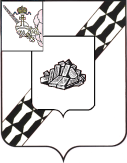 ЗЕМСКОЕ СОБРАНИЕУСТЮЖЕНСКОГО МУНИЦИПАЛЬНОГО РАЙОНАРЕШЕНИЕот 09.07.2020 № 42         г. УстюжнаО передаче объекта движимогоимущества (транспортного средства) в хозяйственное ведение  МУП «Устюженский леспромхоз»В соответствии с Положением о порядке управления имуществом, составляющим казну Устюженского муниципального района, утвержденным решением Земского Собрания Устюженского муниципального района от 25.11.2010 № 312  (с последующими изменениями), Положением об управлении и распоряжении муниципальным имуществом Устюженского муниципального района, утвержденным решением Земского Собрания Устюженского муниципального района от 31.05.2012 № 29 (с последующими изменениями), на основании ст. 21 Устава Устюженского муниципального района Земское Собрание Устюженского муниципального района РЕШИЛО:1.  Передать из казны Устюженского муниципального района в хозяйственное ведение муниципального унитарного предприятия «Устюженский леспромхоз» (ИНН 3520005547, ОГРН 1023501692895) следующий объект движимого имущества:- транспортное средство: УАЗ - 315195, идентификационный номер (VIN) XTT315195A0581452, модель, № двигателя 409040*93027929, шасси (рама) № 315100A0547574, кузов (кабина, прицеп) № 31519590008625, год изготовления – 2009, цвет кузова – черный космос металлик,  балансовой стоимостью  375 000 (Триста семьдесят пять тысяч) рублей 00 копеек, остаточной стоимостью 0 (Ноль) рублей.2. Комитету по управлению имуществом администрации Устюженского муниципального района:2.1. Внести соответствующие изменения в договор об использовании муниципального имущества, закрепленного на праве хозяйственного ведения за муниципальным унитарным предприятием «Устюженский леспромхоз», от 05.09.1998 № 72 и в реестр муниципального имущества Устюженского муниципального района;2.2. Оформить акт приема-передачи имущества, указанного в пункте 1 настоящего решения, из казны Устюженского муниципального района  в хозяйственное ведение МУП «Устюженский леспромхоз».Глава Устюженского муниципального района                       			                     И.А. Петров 